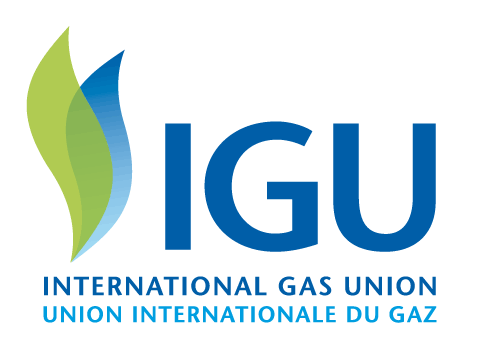 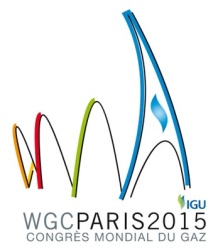 Provisional Schedule of 2nd PGC B/C Joint Meeting 
for the 2012-2015 TrienniumShilla Hotel, Jeju Island, Korea19th ~ 22nd March 2013Tuesday, 19th March 2013(Smart Casual Attire)Wednesday, 20th March 2013(Business Attire)Thursday, 21st March 2013(Business Attire)Friday, 22nd March 2013(Casual Attire)16:00~17:00Arrival of PGC B/C MembersPGC B/C Chair, Vice Chair, Secretary Meeting            Shilla Hotel19:00~21:00Welcome Reception                                                           Shilla Hotel9:00 ~10:40PGC B and C Joint Plenary SessionOpening Speech                                                         PGC C ChairmanCongratulatory Speech                            President & CEO of KOGASIGU Update Report                                        Representative from IGU Introduction of Korea’s Gas Industry                Speaker from KOGAS10:40~11:00Coffee break11:00~12:40PGC B and C Joint Plenary Session1st Presentation                                              Phillip Solomon(Santos)2nd Presentation                           Gavin Thompson(WoodMackenzie)                   3rd Presentation                                                Mike Fulwood(Nexant)  4th Presentation                                   * Leslie Palti-Guzman(Eurasia)Q&A Session(* to be confirmed)12:40~14:00Lunch14:00~15:40Separate PGC B and C Study Group Sessions 15:40~16:00Coffee break16:00~18:00Separate PGC B and C Study Group Sessions 19:00~21:00Official Dinner                                                                  Seaes Hotel  (Smart Casual Attire)9:00~10:40PGC B and C Study Group Session10:40~11:00Coffee break11:00~12:30Separate PGC B and C Study Group Session12:30~14:00Lunch14:00~15:3015:30~16:0016:00~18:00Separate PGC B and C Study group SessionCoffee breakPGC B and C Joint Plenary SessionPGC B Summary Presentation       Chairman, Study Group LeadersPGC C Summary Presentation       Chairman, Study Group LeadersClosing Remarks                                                      PGC B Chairman18:30~21:00Farewell Dinner (Casual Attire)       Seafood Shangri La Restaurant09:00 – 18:00Technical TourSmart Grid Test Bed, Cultural Excursion12:00 – 13:30Lunch